Základní škola Konstantinovy Lázně, okres Tachov, příspěvková organizace  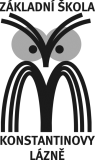 Školní 22, 349 52 Konstantinovy LázněPlán ICT 2021/20221. Aktuální stav ICT na škole a/ celkový počet žáků ve škole - 48b/ celkový počet pedagogických pracovníků ve škole – 7 - Všichni pedagogičtí pracovníci mají uživatelské znalosti ICT na základní nebo pokročilé úrovni. c/ počet počítačových učeben, odborných pracoven a běžných tříd, celkový počet přípojných míst, pracovních stanic a zařízení prezentační techniky ve škole a v jednotlivých učebnách, sborovně a ředitelněd/ popis standardního pracovního prostředí žáka a pedagogického pracovníka, včetně dostupného programového vybavení a výukových informačních zdrojůStandardním pracovním prostředím žáka i pedagogického pracovníka je běžná učebna. Pro samostatnou práci v době volna mohou žáci využít kromě počítačové učebny i 2 pracovních stanic ve ŠD,  ty však nejsou zapojené v LAN ani k internetu.Dostupné softwarové vybavení:- MS Office 2010 - MS Office 2007- Libre OfficeVýukové programy jsou doplňovány průběžně dle finančních možností školy.Využívány jsou i volně dostupné programy na internetu pro tvorbu výukových materiálů a online výuku.e/ způsob zajištění přípojných míst v budově školy (kabeláž počítačové sítě, bezdrátová síť)Strukturovaná kabeláž školní sítě je rozvedena v počítačové učebně a třídě v 1. patře. Možné bezdrátové připojení po celé budově školy.f/ rychlost a způsob připojení školy do internetuPřipojení k internetu zajišťuje firma TaNet West s.r.o. (50/30)g/ zajišťované serverové služby, způsob zajištění schránek elektronické pošty a prostoru pro webové prezentace školy, žáků a pedagogických pracovníkůUživatelům školní sítě poskytujeme možnost pracovat v uživatelském profilu dané třídy, umožňujeme jim přístup k internetu v ICT učebně, v budově školy je přístup možný pouze pod heslem.Pro interní elektronickou komunikaci, ukládání dat a online výuku je využíván systém Microsoft Office365 a Teams pro školy.Škola má vlastní webové stránky spravované firmou Galileo Corporation, s.r.o. (www.zskonstantinovylazne.cz) a datovou schránku.Školní matrika „Bakalář“ je spravována firmou Pachner.Správu počítačové sítě zajišťuje externí odborník.i/ informace o dodržování autorského zákona a licenční ujednáníVe škole dodržujeme autorský zákon a licenční ujednání, všechny počítačové programy a aplikace  jsou licencované.2. Cíle ICT plánua) obměna počítačů v počítačové učebně - zprovoznění  darovaných 10 ks počítačů, zapojení tiskárny a skenerub/ školení učitelů v oblasti ICT - průběžné proškolování pedagogů zajišťující potřebné zvyšující se nároky na uživatelské znalosti práce s PC – využití Microsoft Office 365, robotizace a revize ŠVP v oblasti ICTc/ projekční technika - v rámci finančních možností nákup dataprojektorudo jedné učebnyd/ softwarové vybavení stanic - používání veškerého programového vybavení v souladu s licenčními ujednánímie/ přenosná kapacita přístupu na internet - přenosová kapacita našeho připojení k internetu bude navyšována dle smlouvy s TaNet West s.r.o. - posílit wifi připojení s možností připojení na internet v celé budově –  centrální nákup služby přes zřizovatelef/ školní server a jeho služby - využití cloudového úložiště pro školní matriku, zajištění kompatibility a vzájemné propojení mezi všemi PC a  přídavnými zařízenímiV Konst. Lázních dne:    25.8.2021                                                        Mgr.Alena Kaĺavská                                                                                                                   ředitelka školyPlán ICT schválen pedagogickou radou dne :PočetPočet pracovních stanicPočet počítačových učeben19 počítačů1 čb inkoust. tiskárna1 barevná multifunkční tiskárna s kopírkou a skenerem1 interaktivní tabule2 notebookyPočet běžných tříd33 notebooky učitelé10 notebooků žáci2 interaktivní tabule1 tabletPočet přípojných míst2možnost bezdrátového připojení v celé budověŘeditelna11 notebookSborovna11 multifunkční tiskárna s kopírkouŠkolní družina12 počítače1 kopírka10 tabletůAplikaceFirmaTitulVýukové programyTerasoftPachnerMatematikaVýukové programyTerasoftPachnerČeský jazykVýukové programyTerasoftPachnerVlastivědaVýukové programyTerasoftPachnerNěmčinaVýukové programyTerasoftPachnerPřírodovědaVýukové programyTerasoftPachnerAnglický jazykVýukové programyTerasoftPachnerLogické hryVýukové programyBesipBesipVýukové programyKomplet pro školyLang Master – Škola hrouEditor webových stránekMicrosoftFront PageAntivirový programAntiVirusSymantecInventarizační programTriádaTriádaŠkolní matrikaPachnerBakalář